                                 Powiedz co się dzieje na obrazku i wyszukaj różnice między tymi obrazkami.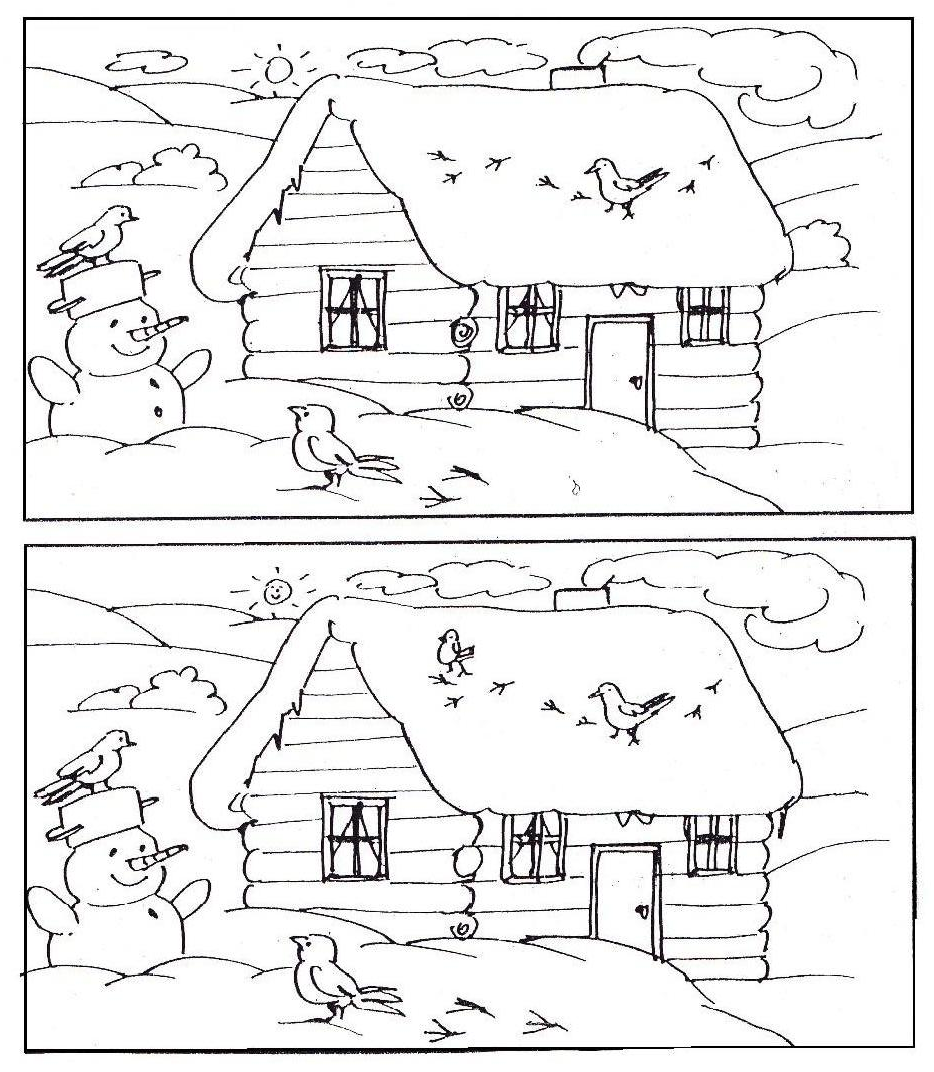 